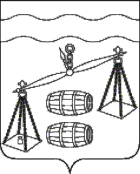                                   КАЛУЖСКАЯ  ОБЛАСТЬ                               СУХИНИЧСКИЙ  РАЙОН                                  СЕЛЬСКАЯ  ДУМАСЕЛЬСКОГО  ПОСЕЛЕНИЯ«Село Брынь»РЕШЕНИЕот     25.02.2022год                                                                               №      96                                         Об утверждении Положения о порядке учета, содержания бесхозяйных движимых и недвижимых вещей и их оформления в собственность сельского поселения «Село Брынь»       В соответствии с Гражданским кодексом Российской Федерации, Федеральным законом от 06.10.2003 N 131-ФЗ "Об общих принципах организации местного самоуправления в Российской Федерации", руководствуясь Уставом сельского поселения «Село Брынь», Сельская Дума сельского поселения «Село Брынь» РЕШИЛА:1. Утвердить Положение о порядке учета, содержания бесхозяйных движимых и недвижимых вещей и их оформления в собственность сельского поселения «Село Брынь» (приложение).2. Настоящее Решение вступает в силу после обнародования и подлежит размещению на сайте администрации МР «Сухиничский район», в разделе «Поселения».3.Контроль за исполнением данного Решения возложить на администрацию сельского поселения «Село Брынь».Глава сельского поселения  «Село Брынь»                                                                И.М. Грачев    Приложение к Решению Сельской ДумыСП «Село Брынь»от  25.02.2022 год № 96 ПОЛОЖЕНИЕО ПОРЯДКЕ УЧЕТА, СОДЕРЖАНИЯ БЕСХОЗЯЙНЫХ ДВИЖИМЫХИ НЕДВИЖИМЫХ ВЕЩЕЙ И ИХ ОФОРМЛЕНИЯ В СОБСТВЕННОСТЬСЕЛЬСКОГО ПОСЕЛЕНИЯ «Село Брынь»Раздел 1. ОБЩИЕ ПОЛОЖЕНИЯ1.1. Настоящее Положение о порядке учета, содержания бесхозяйных движимых и недвижимых вещей и их оформления в собственность сельского поселения «Село Брынь» (далее - Положение) разработано в соответствии с Гражданским кодексом Российской Федерации, Федеральным законом от 06.10.2003 N 131-ФЗ "Об общих принципах организации местного самоуправления в Российской Федерации", Уставом сельского поселения Село Брынь».1.2. Настоящее Положение регулирует порядок учета, содержания бесхозяйных движимых и недвижимых вещей, расположенных на территории сельского поселения «Село Брынь» и их оформления в собственность сельского поселения «Село Брынь».Раздел 2. ВЫЯВЛЕНИЕ БЕСХОЗЯЙНЫХ ОБЪЕКТОВ НЕДВИЖИМОГОИМУЩЕСТВА, ПОРЯДОК ИХ ПОСТАНОВКИ НА УЧЕТ В КАЧЕСТВЕБЕСХОЗЯЙНОГО ИМУЩЕСТВА2.1. Сведения об объекте недвижимого имущества, имеющем признаки бесхозяйного, могут поступать от исполнительных органов государственной власти Российской Федерации, субъектов Российской Федерации, органов местного самоуправления и их структурных подразделений, из заявлений юридических и физических лиц.2.2. На основании поступившего в администрацию сельского поселения «Село Брынь» обращения по поводу выявленного объекта недвижимого имущества, имеющего признаки бесхозяйного, администрация сельского поселения Село Брынь» в лице органа, осуществляющего функции по распоряжению и управлению имуществом (далее - уполномоченный орган), осуществляет: сбор необходимой документации и ее подачу вместе с соответствующим заявлением в орган, осуществляющий государственную регистрацию прав на недвижимое имущество и сделок с ним, в целях постановки на учет выявленного объекта недвижимого имущества как бесхозяйного, осуществляет внесение выявленных объектов в реестр выявленного бесхозяйного недвижимого имущества.2.3. В целях проведения проверки возможного наличия собственника выявленного объекта недвижимого имущества, имеющего признаки бесхозяйного, уполномоченный орган запрашивает:- сведения о зарегистрированных правах на объект недвижимого имущества в КП Калужской области "Бюро технической инвентаризации", управлении Росреестра по Калужской области;- сведения о наличии (отсутствии) объекта недвижимого имущества в реестрах государственной и федеральной собственности;- сведения о собственнике земельного участка, на котором расположен объект недвижимого имущества (в органе, осуществляющем деятельность по распоряжению земельными участками на территории сельского поселения «Село Брынь» в управлении Росреестра по Калужской области).2.4. В случае выявления информации о наличии собственника объекта недвижимого имущества уполномоченный орган прекращает работу по сбору документов для его постановки на учет в качестве бесхозяйного и сообщает данную информацию лицу, предоставившему первичную информацию об этом объекте.2.5. Если в результате проверки будет установлено, что объект недвижимого имущества не имеет собственника, или собственник неизвестен, или от права собственности на него собственник отказался, уполномоченный орган:2.5.1. Организует в установленном порядке работу по изготовлению технических планов на объекты недвижимого имущества " (в случае если объект недвижимого имущества не стоит на государственном кадастровом учете).2.5.2. Готовит проект решения Сельской Думы сельского поселения «Село Брынь» о подаче заявления для постановки бесхозяйного недвижимого имущества на учет.2.6. После вынесения соответствующего решения Сельской Думы сельского поселения «Село Брынь» уполномоченный орган в установленном законодательством порядке обращается с заявлением о постановке на учет в качестве бесхозяйного имущества в орган, осуществляющий государственную регистрацию прав на недвижимое имущество и сделок с ним.Раздел 3. УЧЕТ БЕСХОЗЯЙНЫХ ОБЪЕКТОВ НЕДВИЖИМОГО ИМУЩЕСТВАВ РЕЕСТРЕ ВЫЯВЛЕННОГО БЕСХОЗЯЙНОГО НЕДВИЖИМОГО ИМУЩЕСТВА, СОДЕРЖАНИЕ ДАННЫХ ОБЪЕКТОВ3.1. Реестр выявленного бесхозяйного недвижимого имущества (далее - Реестр) формируется на основании постановления администрации сельского поселения «Село Брынь» в соответствии с приложением 1 к Положению. Ответственным за ведение Реестра является уполномоченный орган.3.2. Бесхозяйный объект недвижимого имущества учитывается в Реестре с присвоенным индивидуальным номером на каждый объект с момента постановки на учет объекта недвижимого имущества в качестве бесхозяйного в органе, осуществляющем государственную регистрацию прав, до момента возникновения права муниципальной собственности на такой объект.3.3. Включение объекта недвижимого имущества в Реестр и его исключение из Реестра осуществляется на основании постановления администрации сельского поселения «Село Брынь», подготовку проекта которого осуществляет уполномоченный орган.Включение объекта недвижимого имущества в Реестр осуществляется при наличии сведений, поступивших из органа, осуществляющего государственную регистрацию прав на недвижимое имущество и сделок с ним, о постановке объекта недвижимого имущества на учет в качестве бесхозяйного.3.4. Бесхозяйный объект недвижимого имущества исключается из Реестра в случае признания права собственности сельского поселения «Село Брынь» на бесхозяйный недвижимый объект.3.5. В целях предотвращения угрозы разрушения бесхозяйного недвижимого имущества, его утраты, возникновения чрезвычайных ситуаций администрация сельского поселения «Село Брынь» муниципальные казенные учреждения вправе осуществлять ремонт и содержание бесхозяйного недвижимого имущества и входящих в его состав бесхозяйных движимых вещей за счет средств бюджета сельского поселения «Село Брынь».Указанные расходы могут быть произведены после постановки объекта недвижимого имущества на учет в качестве бесхозяйного органом, осуществляющим государственную регистрацию прав на недвижимое имущество и сделок с ним и включения его в Реестр.3.6. В целях предотвращения угрозы разрушения бесхозяйного объекта недвижимого имущества, его утраты, возникновения чрезвычайных ситуаций (в части содержания в надлежащем состоянии объектов жизнеобеспечения, инженерной инфраструктуры и объектов благоустройства) такой объект и находящиеся в его составе бесхозяйные движимые вещи (при наличии) на период оформления их в собственность сельского поселения «Село Брынь» могут передаваться на хранение и забалансовый учет муниципальным учреждениям и предприятиям, осуществляющим виды деятельности, соответствующие целям использования бесхозяйного имущества, при наличии согласия данных учреждений и предприятий, а также передаются организациям соответствующего профиля, которые в соответствии с законодательством Российской Федерации обязаны обслуживать инженерно-технические объекты (водоснабжение, теплоснабжение, электричество).Бесхозяйные объекты недвижимого имущества передаются на основании акта приема-передачи, который подписывается сторонами в двух экземплярах, один из которого хранится у уполномоченного органа.В целях обеспечения антитеррористической защищенности и профилактики правонарушений бесхозяйные объекты недвижимого имущества на период оформления их в собственность сельского поселения «Село Брынь» могут передаваться по акту приема-передачи государственным органам, уполномоченным на проведение соответствующих мероприятий, на основании их обращения.3.7. В случае выявления бесхозяйных тепловых сетей администрация сельского поселения «Село Брынь» в течение 5 рабочих дней уведомляет уполномоченный орган сельского поселения «Село Брынь» с целью организации временного обслуживания объектов.Эксплуатация таких объектов осуществляется теплосетевой организацией, тепловые сети которой непосредственно соединены с указанными бесхозяйными тепловыми сетями, либо единой теплоснабжающей организацией в системе теплоснабжения.Уполномоченный орган в течение 25 рабочих дней с момента получения уведомления о выявленных бесхозяйных объектах обязан определить теплосетевую организацию, тепловые сети которой непосредственно соединены с указанными бесхозяйными тепловыми сетями, или единую теплоснабжающую организацию в системе теплоснабжения, в которую входят указанные бесхозяйные тепловые сети и которая осуществляет их содержание и обслуживание.Эксплуатация объектов осуществляется со дня определения обслуживающей тепловой организацией до признания на такие объекты права собственности сельского поселения «Село Брынь» или до принятия их во владение, пользование и распоряжение оставившим такие объекты собственником в соответствии с гражданским законодательством.Расходы по обслуживанию объектов включаются в тарифы организации в установленном законом порядке.Раздел 4. ВЫЯВЛЕНИЕ БЕСХОЗЯЙНЫХ ДВИЖИМЫХ ВЕЩЕЙ, ВЕДЕНИЕРЕЕСТРА БЕСХОЗЯЙНЫХ ДВИЖИМЫХ ВЕЩЕЙ И ИХ СОДЕРЖАНИЕ4.1. Сведения о движимой вещи, имеющей признаки бесхозяйной, брошенной или иным образом оставленной собственником, могут поступать от исполнительных органов государственной власти Российской Федерации, субъектов Российской Федерации, органов местного самоуправления и их структурных подразделений, из заявлений юридических и физических лиц.4.2. На основании поступившего обращения в связи с выявлением движимой вещи, брошенной собственником или иным образом оставленной им с целью отказа от права собственности на нее, на земельном участке, водном объекте или ином объекте, находящемся в собственности сельского поселения «Село Брынь» в границах сельского поселения, уполномоченный орган в целях установления владельца такой вещи:- направляет с целью установления лиц, являющихся собственниками (законными владельцами) брошенной вещи, соответствующее заявление в УМВД России по Сухиничскому району;- размещает информацию об установлении владельца в газете "Организатор", на сайте администрации МР «Сухиничский район» в сети Интернет http:// suhinichi-admin.ru4.3. Если в течение одного месяца с даты размещения информации об установлении владельца брошенной вещи владелец не будет установлен, а также при получении сведений из УМВД России по Сухиничскому району об отсутствии владельца брошенной вещи уполномоченный орган вступает во владение такой вещью и далее проводит инвентаризацию брошенной вещи (составляет соответствующий акт).4.4. Для составления акта инвентаризации, определения характеристик и установления стоимости бесхозяйной движимой вещи на основании постановления администрации сельского поселения «Село Брынь» создается инвентаризационная комиссия с учетом требований приказа Минфина РФ от 13.06.1995 N 49 "Об утверждении Методических указаний по инвентаризации имущества и финансовых обязательств".4.5. После проведенной инвентаризации, на основании акта инвентаризации и постановления администрации сельского поселения «Село Брынь» осуществляется внесение бесхозяйной движимой вещи в реестр выявленного бесхозяйного движимого имущества. Реестр бесхозяйного движимого имущества формируется на основании постановления администрации сельского поселения «Село Брынь» в соответствии с приложением 2 к Положению. Ответственным за ведение данного реестра является уполномоченный орган.Брошенные разукомплектованные транспортные средства (БРТС) как объекты бесхозяйного движимого имущества вносятся в реестр выявленного бесхозяйного движимого имущества на основании постановления администрации сельского поселения «Село Брынь» при поступлении в уполномоченный орган следующей информации:- акта осмотра БРТС, составленного в соответствии с Положением об эвакуации бесхозяйного, брошенного, разукомплектованного автотранспорта на территории сельского поселения «Село Брынь» ;- сведений о публикации в газете "Организатор" информации об эвакуированном транспортном средстве и месте его хранения;- сведений, поступивших из МРЭО ГИБДД УМВД России по Калужской области, об отсутствии владельца БРТС, а также в случае отсутствия регистрационного номера - сведений из УМВД России по Сухиничскому району  о принятии мер к установлению владельцев БРТС либо копии заявления в УМВД России по Сухиничскому району в случае непоступления ответа на заявление в течение 30 дней с момента его направления;- документов, подтверждающих отказ собственника БРТС от данного имущества (в случае такого отказа).Указанная в настоящем пункте информация в отношении БРТС поступает в уполномоченный орган из управления по работе с населением на территориях.Направление заявления в УМВД России по Сухиничскому району о принятии мер к установлению владельцев БРТС, а также получение отказа собственника БРТС от данного имущества может быть осуществлено уполномоченным органом.4.6. Брошенные вещи с момента начала их использования поступают в собственность поселения «Село Брынь»,  кроме установленных действующим законодательством случаев, когда данные вещи могут поступать в собственность, если они признаны судом бесхозяйными.В данном случае в течение одного месяца (с момента включения движимой вещи в реестр бесхозяйного движимого имущества) уполномоченный орган обращается в суд с заявлением о признании такой вещи бесхозяйной.После признания судом движимой вещи бесхозяйной она поступает в собственность сельского поселения «Село Брынь».4.7. При поступлении в собственность движимых вещей указанных в п. 4.6 настоящего Положения уполномоченный орган в установленном законодательством порядке вносит данное имущество в реестр муниципального имущества сельского поселения «Село Брынь».4.8. В случае включения в реестр муниципального имущества сельского поселения «Село Брынь» объектов благоустройства уполномоченный орган в течение 15 дней уведомляет уполномоченный орган. Уполномоченный орган на основании уведомления о поступлении объектов благоустройства в собственность сельского поселения «Село Брынь» определяет подведомственное учреждение (предприятие) - балансодержателя имущества. Муниципальное учреждение (предприятие), определенное уполномоченным органом, в течение 30 дней с момента уведомления о поступлении имущества в собственность сельского поселения «Село Брынь» направляет в уполномоченный орган обращение о закреплении имущества на праве оперативного управления (хозяйственного ведения).4.9. После внесения движимой вещи, указанной в пункте 4.6 настоящего Положения, в реестр муниципального имущества сельского поселения «Село Брынь» данная вещь исключается из реестра выявленного бесхозяйного движимого имущества.4.10. Исключение из реестра бесхозяйного движимого имущества осуществляется уполномоченным органом путем вынесения соответствующего постановления администрации сельского поселения «Село Брынь».4.11. В целях предотвращения угрозы разрушения движимого имущества, включенного в реестр выявленного бесхозяйного движимого имущества, его утраты, возникновения чрезвычайных ситуаций администрация сельского поселения «Село Брынь», муниципальные казенные учреждения вправе осуществлять ремонт и содержание бесхозяйного движимого имущества за счет средств бюджета сельского поселения «Село Брынь».4.12. В целях предотвращения угрозы разрушения бесхозяйного объекта движимого имущества, его утраты, возникновения чрезвычайных ситуаций (в части содержания в надлежащем состоянии объектов жизнеобеспечения и объектов благоустройства) такой объект на период оформления его в собственность сельского поселения «Село Брынь» может передаваться на ответственное хранение и забалансовый учет муниципальным учреждениям и предприятиям, осуществляющим виды деятельности, соответствующие целям использования бесхозяйного имущества, с их согласия, а также передается организациям соответствующего профиля, которые обязаны обслуживать данные бесхозяйные объекты в соответствии с требованиями действующего законодательства.Бесхозяйные объекты движимого имущества передаются организациям на основании акта приема-передачи, который подписывается сторонами в двух экземплярах, один из которого хранится в уполномоченном органе.Приложение 1к Положениюо порядке учета, содержаниябесхозяйных движимых и недвижимых вещейи их оформления в собственностьсельского поселения «Село Брынь»РЕЕСТРВЫЯВЛЕННОГО БЕСХОЗЯЙНОГО НЕДВИЖИМОГО ИМУЩЕСТВАПриложение 2к Положениюо порядке учета, содержаниябесхозяйных движимых и недвижимых вещейи их оформления в собственностьсельского поселения «Село Брынь»РЕЕСТРВЫЯВЛЕННОГО БЕСХОЗЯЙНОГО ДВИЖИМОГО ИМУЩЕСТВАN п/пНаименование объектаАдрес местонахождения объектаХарактеристика объекта (протяженность и т.д.)Кадастровый номерДата внесения в реестрОснование внесения в реестрНаименование обслуживающей организации, на обслуживании которой находится объектОснование для передачи объекта на обслуживаниеN п/пНаименование объектаАдрес местонахождения объектаХарактеристика объекта (протяженность и т.д.)Дата внесения в реестрОснование внесения в реестрНаименование обслуживающей организации, на обслуживании которой находится объектОснование для передачи объекта на обслуживание